Scones (5 lb. bag)  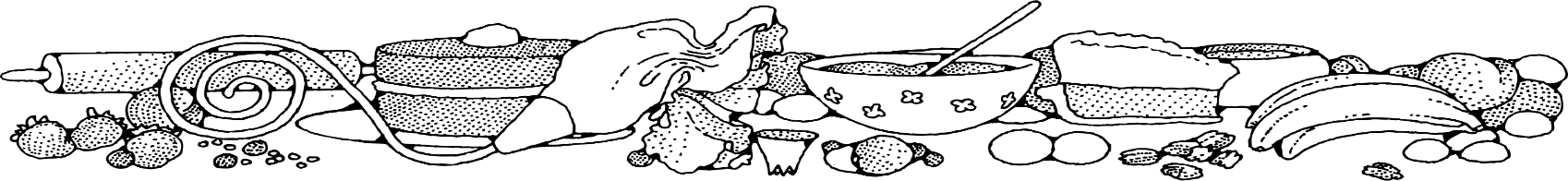 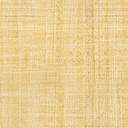 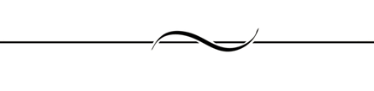 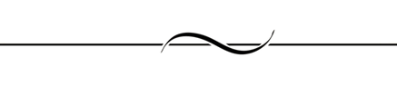 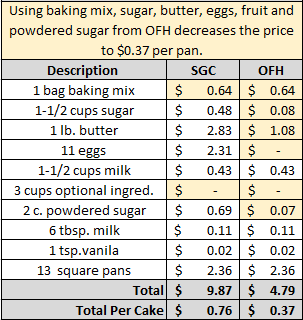 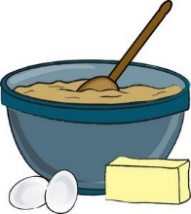 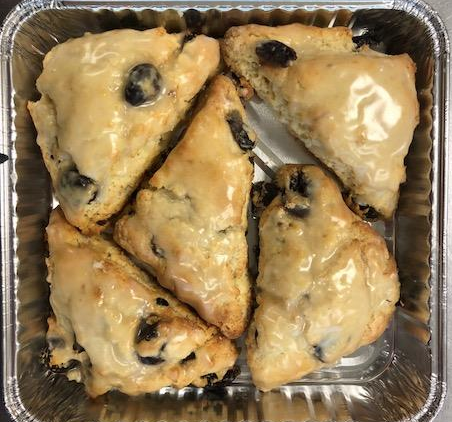 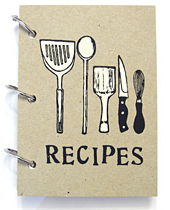 